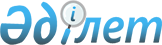 О внесении изменений в приказ исполняющего обязанности Министра сельского хозяйства Республики Казахстан от 27 февраля 2015 года № 4-3/177 "Об утверждении Правил субсидирования повышения урожайности и качества продукции растениеводства, стоимости горюче-смазочных материалов и других товарно-материальных ценностей, необходимых для проведения весенне-полевых и уборочных работ, путем субсидирования производства приоритетных культур"
					
			Утративший силу
			
			
		
					Приказ Министра сельского хозяйства Республики Казахстан от 15 ноября 2019 года № 395. Зарегистрирован в Министерстве юстиции Республики Казахстан 15 ноября 2019 года № 19606. Утратил силу приказом Министра сельского хозяйства Республики Казахстан от 25 мая 2020 года № 181
      Сноска. Утратил силу приказом Министра сельского хозяйства РК от 25.05.2020 № 181 (вводится в действие по истечении десяти календарных дней после дня его первого официального опубликования).
      ПРИКАЗЫВАЮ:
      1. Внести в приказ исполняющего обязанности Министра сельского хозяйства Республики Казахстан от 27 февраля 2015 года № 4-3/177 "Об утверждении Правил субсидирования повышения урожайности и качества продукции растениеводства, стоимости горюче-смазочных материалов и других товарно-материальных ценностей, необходимых для проведения весенне-полевых и уборочных работ, путем субсидирования производства приоритетных культур" (зарегистрирован в Реестре государственной регистрации нормативных правовых актов № 11094, опубликован 8 июня 2015 года в информационно-правовой системе "Әділет") следующие изменения:
      в Правилах субсидирования повышения урожайности и качества продукции растениеводства, стоимости горюче-смазочных материалов и других товарно-материальных ценностей, необходимых для проведения весенне-полевых и уборочных работ, путем субсидирования производства приоритетных культур, утвержденных указанным приказом:
      пункты 2 и 3 изложить в следующей редакции:
      "2. В настоящих Правилах используются следующие основные понятия:
      1) оптимальные сроки начала и завершения посевных работ – сроки начала и завершения посевных работ на соответствующей территории в разрезе природно-климатических зон по видам продукции растениеводства, определяемые местными исполнительными органами областей, городов республиканского значения, районов и городов областного значения (далее – МИО);
      2) веб-портал системы (далее – веб-портал) – интернет-ресурс, размещенный в сети Интернет, предоставляющий доступ к информационной системе субсидирования;
      3) поставщик услуг – лицо, обеспечивающее доступ к информационной системе субсидирования и ее сопровождение, которое определяется управлением по инвестициям и развитию предпринимательства города Нур-Султан, управлением предпринимательства и инвестиций города Алматы, управлением сельского хозяйства и ветеринарии города Шымкент, управлением сельского хозяйства местного исполнительного органа областей, районов и городов областного значения (далее – Управление) в соответствии с законодательством о государственных закупках;
      4) заявка – электронная заявка на получение сельскохозяйственным товаропроизводителем (далее – сельхозтоваропроизводитель) или сельскохозяйственным кооперативом (далее – сельхозкооператив) субсидий на частичное возмещение затрат производства приоритетных культур;
      5) электронный реестр заявок на субсидирование (далее – реестр) – совокупность сведений о заявках на субсидирование агропромышленного комплекса, а также о заемщиках, финансовых институтах, и иные сведения, отраженные в информационной системе субсидирования;
      6) информационная система субсидирования – организационно-упорядоченная совокупность информационно-коммуникационных технологий, обслуживающего персонала и технической документации, предназначенная для оказания услуг по выполнению процессов субсидирования, предоставляющая возможность регистрации заявки на получение субсидий, а также ее обработки посредством автоматической проверки заявки на соответствие условиям субсидирования;
      7) кадастровый номер поля – присваиваемый информационной системой субсидирования уникальный код поля, предназначенный для определения его местонахождения (идентификации);
      8) электронная карта поля – информация о поле, расположенном на земельном участке сельскохозяйственного назначения, включающая координаты поворотных точек, информацию о севооборотах за последние два года, и данных со спутников дистанционного зондирования земли;
      9) электронная цифровая подпись (далее – ЭЦП) – набор электронных цифровых символов, созданный средствами электронной цифровой подписи и подтверждающий достоверность электронного документа, его принадлежность и неизменность содержания.
      3. Перечень приоритетных сельскохозяйственных культур, объем  и нормы субсидий на повышение урожайности и качества продукции растениеводства, удешевление стоимости горюче-смазочных материалов  и других товарно-материальных ценностей, необходимых для проведения весенне-полевых и уборочных работ, путем субсидирования производства приоритетных культур (далее – перечень, объем и нормы субсидий) составляются в двух экземплярах и предоставляются сопроводительным письмом за подписью акимов области, города республиканского значения, столицы, в случае его отсутствия лицом, исполняющим его обязанности, на одобрение в Министерство сельского хозяйства Республики Казахстан (далее – Министерство) не позднее 1 декабря соответствующего года.
      При предоставлении на одобрение Министерству перечня, объема и норм субсидий прилагаются документы, обосновывающие установленную норму субсидий (расчеты затрат по каждой субсидируемой культуре, согласованные  с научными организациями аграрного профиля, имеющими аккредитацию в сфере научной и научно-технической деятельности и являющимися резидентами Республики Казахстан), а также подтверждающие согласование перечня, объема и норм субсидий с палатой предпринимателей и общественным советом области, города республиканского значения, столицы.
      Министерство в течение десяти рабочих дней соответствующим сопроводительным письмом возвращает один экземпляр перечня, объема и норм субсидий – в случае положительного решения или направляет на доработку оба экземпляра перечня, объема и норм субсидий – в случае отрицательного решения. Срок доработки МИО составляет пять рабочих дней.
      Перечень, объемы и нормы субсидий утверждаются постановлением МИО не позднее 30 декабря соответствующего года и в течение трех рабочих дней размещаются на веб-портале и интернет-ресурсе соответствующего МИО.
      Внесение изменений и (или) дополнений в перечень, объемы и нормы субсидий осуществляется в порядке, предусмотренном абзацами первым, вторым, третьим и четвертым настоящего пункта.
      После размещения постановления на веб-портале и интернет-ресурсе Министерство в течение двух рабочих дней сверяет перечень, объем и нормы субсидий на предмет соответствия их ранее согласованному перечню, объему и нормам субсидий.";
      пункт 6 изложить в следующей редакции:
      "6. Субсидии выделяются сельхозтоваропроизводителям и (или) сельхозкооперативам ежегодно в соответствии с порядком, установленным настоящими Правилами, на частичное возмещение затрат производства кукурузы на зерно, риса, хлопчатника и сахарной свеклы, понесенных в текущем году, а также по сахарной свекле – на частичное возмещение затрат за сданную продукцию в декабре предыдущего года.";
      пункты 8, 9, 10 и 11 изложить в следующей редакции:
      "8. Выплата субсидий осуществляется при соблюдении следующих условий:
      1) подачи сельхозтоваропроизводителем и (или) сельхозкооперативом заявки на получение субсидий на частичное возмещение затрат производства приоритетных культур по форме, согласно приложению 1 к настоящим Правилам, посредством веб-портала "электронного правительства".
      Информационное взаимодействие веб-портала "электронного правительства" и информационной системы субсидирования осуществляется в соответствии с законодательством Республики Казахстан;
      2) регистрации в информационной системе субсидирования заявки, поданной сельхозтоваропроизводителем и (или) сельхозкооперативом и подписанной ЭЦП.
      При наличии у сельхозтоваропроизводителя и (или) сельхозкооператива лицевого счета в информационной системе субсидирования он вправе самостоятельно осуществить регистрацию заявки в информационной системе субсидирования, в этом случае подача заявки не требуется, и она считается поданной с момента такой регистрации;
      3) наличии лицевого счета в информационной системе субсидирования сельхозтоваропроизводителя и (или) сельхозкооператива, данные по которому подтверждены в результате информационного взаимодействия информационной системы субсидирования с государственными базами данных "Юридические лица" или "Физические лица";
      4) посева в текущем году приоритетных сельскохозяйственных культур на полях, находящихся в пределах границ земельного участка сельскохозяйственного назначения, права (землепользования или частной собственности) сельхозтоваропроизводителя и (или) сельхозкооператива, подтвержденные в результате информационного взаимодействия информационной системы субсидирования с автоматизированной информационной системой государственного земельного кадастра и государственной базой данных "Регистр недвижимости".
      В случае отсутствия на праве землепользования и (или) частной собственности земельных участков сельскохозяйственного назначения у сельхозкооператива, сельхозкооператив подает заявку на получение субсидий сельхозтоваропроизводителями, являющимися членами сельхозкооператива. При этом получателями субсидий будут являться сельхозтоваропроизводители.
      Сельхозкооператив, имеющий на праве землепользования и (или) частной собственности земельные участки, подает заявку на получение субсидий под собственные земельные участки, а также земельные участки членов сельхозкооператива. При этом получателями субсидий являются сельхозкооператив и сельхозтоваропроизводитель;
      5) формировании электронных карт полей в информационной системе субсидирования; 
      6) наличии сведений о севообороте в информационной системе субсидирования и соблюдение оптимальных сроков начала и завершения посевных работ, подтвержденные данными дистанционного зондирования земли (по электронным полям, на которых осуществлялся посев приоритетных культур);
      7) по кукурузе на зерно – 100% на 1 тонну кукурузы на зерно, сданной на переработку перерабатывающему предприятию либо переданной на переработку собственным перерабатывающим предприятиям;
      8) по рису – 100 % на 1 тонну риса, сданного на переработку перерабатывающему предприятию либо переданного на переработку собственным перерабатывающим структурам;
      9) по сахарной свекле (фабричной) – 100 % на 1 тонну сахарной свеклы, сданной на переработку на сахарный завод, либо переданной на переработку собственным перерабатывающим предприятиям;
      10) по хлопчатнику – 100 % на 1 тонну хлопка-сырца, сданного на переработку на хлопкоперерабатывающий завод;
      11) подтверждении сельхозтоваропроизводителем и (или) сельхозкооперативом факта реализации приоритетных культур на перерабатывающее предприятие в результате информационного взаимодействия информационной системы субсидирования с информационной системой по приему и обработке электронных счетов-фактур (далее – ИС ЭСФ).
      Подтверждение факта реализации не требуется для сахарных заводов, самостоятельно осуществляющих производство сахарной свеклы на землях сельскохозяйственного назначения и самостоятельно осуществляющих переработку данной продукции. 
      Подтверждение факта реализации не требуется для сдатчиков риса, передавших сырье на переработку. В данном случае подтверждением будет являться предоставление документов, подтверждающих оплату услуг перерабатывающего предприятия. 
      При этом не допускается отзыв, аннулирование и корректировка электронных счетов-фактур использованных для получения субсидий.
      9. Для получения субсидий на 1 тонну продукции сельхозтоваропроизводители и (или) сельхозкооперативы указывают дополнительно в заявке сведения касательно наличия:
      договоров с перерабатывающим предприятием о сдаче сельскохозяйственной продукции;
      документов, подтверждающих передачу сельскохозяйственной продукции между сельхозтоваропроизводителем или сельхозкооперативом и перерабатывающим предприятием и (или) платежных документов, подтверждающих понесенные затраты (на момент подачи заявки) перерабатывающего предприятия;
      при переработке сельскохозяйственной продукции в собственных перерабатывающих предприятиях – документа, подтверждающего передачу сельскохозяйственной продукции между структурными подразделениями перерабатывающего предприятия, подписанного их руководителями.
      10. Субсидии рассчитываются из подтвержденных сельхозтоваропроизводителем и (или) сельхозкооперативом объемов реализованной (сданной) на переработку продукции, подлежащих субсидированию, и норм субсидий, утвержденных постановлением МИО по следующей формуле:
      С = З х Нс, где:
      С – сумма причитающихся субсидий, тенге;
      З – подтвержденный объем реализованной (сданной) на переработку продукции, тонна;
      Нс – норма субсидий без налога на добавленную стоимость, тенге.
      11. Рассмотрение заявок осуществляется Управлением по месту нахождения электронных карт полей с 1 февраля соответствующего года, при этом, дата окончания приема заявок не должна быть ранее 1 декабря соответствующего года.";
      приложение 1 к указанным Правилам изложить в новой редакции согласно приложению к настоящему приказу.
      2. Департаменту производства и переработки растениеводческой продукции Министерства сельского хозяйства Республики Казахстан в установленном законодательством порядке обеспечить:
      1) государственную регистрацию настоящего приказа в Министерстве юстиции Республики Казахстан;
      2) в течение десяти календарных дней после государственной регистрации настоящего приказа направление его копии на официальное опубликование в периодические печатные издания;
      3) размещение настоящего приказа на интернет-ресурсе Министерства сельского хозяйства Республики Казахстан после его официального опубликования.
      3. Контроль за исполнением настоящего приказа возложить на курирующего вице-министра сельского хозяйства Республики Казахстан.
      4. Настоящий приказ вводится в действие по истечении десяти календарных дней после дня его первого официального опубликования.
      "СОГЛАСОВАН"
Министерство финансов
Республики Казахстан
      "СОГЛАСОВАН"
Министерство национальной экономики
Республики Казахстан
      "СОГЛАСОВАН"
Министерство цифрового развития,
инноваций и аэрокосмической
промышленности Республики Казахстан              Заявка на получение субсидий на частичное возмещение затрат
                         производства приоритетных культур
      1. В _____________________________________________________________________
                   (полное наименование местного исполнительного органа области,
                         (города республиканского значения, столицы))
от ____________________________________________________________________________
       (полное наименование юридического лица, фамилия, имя, отчество (при его наличии) 
       физического лица*)
настоящим просит о выделении субсидии на производство приоритетных культур:
      2. Сведения о заявителе*:
      ля юридического лица:
      Наименование____________________________________________________
      БИН ____________________________________________________________
      фамилия, имя, отчество (при его наличии) руководителя ________________
      _________________________________________________________________
      адрес: ____________________________________________________________
      номер телефона (факса): ____________________________________________
      Для физического лица:
      фамилия, имя, отчество (при его наличии) _____________________________
      ИИН _____________________________________________________________
      документ, удостоверяющий личность:
      номер _____________________________________________________________
      кем выдано _________________________________________________________
      дата выдачи _________________________________________________________
      адрес: ______________________________________________________________
      номер телефона (факса): ______________________________________________
      Уведомление о начале деятельности в качестве индивидуального предпринимателя - для физического лица: местонахождение
      _____________________________________________________________________
      дата уведомления _____________________________________________________
      3. Сведения о членах сельскохозяйственного кооператива:
      4. Сведения о земельном участке*:
      5. Сведения о наличии текущего счета у сельскохозяйственного товаропроизводителя или сельскохозяйственного кооператива в банке второго уровня*:
      ИИН/БИН_____________________________________________________
      Реквизиты банка: ______________________________________________
      Наименование банка:___________________________________________
      БИК__________________________________________________________
      ИИК__________________________________________________________
      БИН__________________________________________________________
      Кбе___________________________________________________________
      6. Договор с перерабатывающим предприятием о сдаче сельскохозяйственной
продукции: номер _______________________________________________________
      акт сверки ________________________________________________________
      объем продукции в тоннах ______________________________________
      7. Документ, подтверждающий передачу сельскохозяйственной продукции между
сельскохозяйственным товаропроизводителем или сельскохозяйственным кооперативом и
перерабатывающим предприятием: номер ___________________________________________
акт сверки ______________________________________________________________________
объем продукции в тоннах ________________________________________________________
      8. Платежные документы, подтверждающие понесенные затраты (на момент подачи заявки)
перерабатывающего предприятия: номер и дата выдачи ________________________________
наименование перерабатывающего предприятия ______________________________________
адрес местонахождения перерабатывающего предприятия______________________________
      9. Документ, подтверждающий передачу сельскохозяйственной продукции между
структурными подразделениями сельскохозяйственного товаропроизводителя или
сельскохозяйственного кооператива: номер __________________________________________
дата выдачи ____________________________________________________
объем продукции в тоннах ________________________________________
      Примечание:
      Подтверждаю достоверность представленной информации и осведомлен об ответственности за предоставление недостоверных сведений в соответствии с законодательством Республики Казахстан и даю согласие на использование сведений, составляющих охраняемую законом тайну, а также на сбор, обработку, хранение, выгрузку и использование персональных данных и иной информации.
      Подписано и отправлено заявителем в ____ часов "__" ______ 20__ года:
      Данные из ЭЦП
      Дата и время подписания ЭЦП
      Уведомление о принятии заявки:
      Заявка принята к рассмотрению в ____ часов "___" ______ 20__ года:
      Данные из ЭЦП
      Дата и время подписания ЭЦП
      Расшифровка аббревиатур:
      ЭЦП - электронная цифровая подпись;
      ИИН - индивидуальный идентификационный номер;
      ИИК - индивидуальный идентификационный код;
      БИК - банковский идентификационный код;
      БИН - бизнес-идентификационный номер;
      Кбе - код бенефициара;
      * - при полной автоматизации процесса субсидирования приоритетных культур сведения заявки заполняются автоматически за счет интеграции.
					© 2012. РГП на ПХВ «Институт законодательства и правовой информации Республики Казахстан» Министерства юстиции Республики Казахстан
				
      Министр 

С. Омаров
Приложение к приказу
Министра сельского хозяйства
Республики Казахстан
от 15 ноября 2019 года № 395Приложение 1 к Правилам
субсидирования повышения
урожайности и качества
продукции растениеводства,
стоимости горюче-смазочных
материалов и других товарно-
материальных ценностей,
необходимых для проведения
весенне-полевых и уборочных работ,
путем субсидирования производства
приоритетных культурФорма
№ п/п
Культура
Объем, тонн
Кадастровый номер поля
1
2
3
4
№ п/п
Наименование члена сельскохозяйственного кооператива, которому причитается субсидия
БИН/ИИН члена сельскохозяйственного кооператива, которому причитается субсидия
1
2
3
№ п/п
кадастровый номер
площадь всего, гектар
в том числе, пашни
целевое назначение
наименование собственника земельного участка или землепользователя
1
2
3
4
5
6